RESOLUTION NO. 2019-__
A RESOLUTION OF THE NAPA COUNTY BOARD OF SUPERVISORS, STATE OF CALIFORNIA, TO NOMINATE THE SOUTH NAPA PRIORITY PRODUCTION AREA TO THE ASSOCIATION OF BAY AREA GOVERNMENTS AND METROPOLITAN TRANSPORTATION COMMISSION FOR ADOPTION AS A PRIORITY PRODUCTION AREAWHEREAS, the Metropolitan Transportation Commission (MTC) and the Association of Bay Area Governments (ABAG) are preparing Plan Bay Area 2050 (the Plan), a long-range plan charting the course for the future of the nine-county San Francisco Bay Area; andWHEREAS, the Plan will serve as the Bay Area’s Regional Transportation Plan and Sustainable Communities Strategy, outlining strategies for growth and investment through the year 2050; andWHEREAS, the MTC and ABAG are creating a Regional Growth Framework to be used in the Plan; andWHEREAS, this Framework includes locally nominated Priority Production Areas (PPAs) as industrial lands that support the vitality of the region’s economy and expand middle-wage job opportunities in industrial sectors; andWHEREAS, jurisdictions with PPAs may have access to future regional funding to support PPAs; andWHEREAS, the MTC and ABAG requested “Letters of Interest” from interested local jurisdictions for PPAs to support strong clusters of the region’s economy by enhancing and protecting industrial areas, encouraging middle-wage job growth close to affordable housing, and supporting networks of production, distribution and repair services, including advanced manufacturing; and WHEREAS, when an industrial area is shared by more than one jurisdiction, the PPA may be nominated jointly by all jurisdictions; andWHEREAS, the City of American Canyon has submitted a joint Letter of Interest with Napa County to establish a “South Napa Priority Production Area,” which meets all of the criteria established by the MTC and ABAG for designating a PPA; WHEREAS, approval of the South Napa Priority Production Area (PPA) would further implementation of both the 2008 General Plan and the Napa County Strategic Plan; and NOW THEREFORE, BE IT RESOLVED by the Napa County Board of Supervisors to submit a nomination to ABAG and the MTC to designate the South Napa Priority Production Area as a PPA, as shown in the attached Exhibit.  THE FOREGOING RESOLUTION WAS DULY AND REGULARLY ADOPTED by the Napa County Board of Supervisors, State of California, at a regular meeting of the Board held on the 17th day of December 2019, by the following vote:	AYES:		SUPERVISORS	__________________________________						__________________________________	NOES:		SUPERVISORS   	__________________________________	ABSENT:	SUPERVISORS   	__________________________________						NAPA COUNTY, a political subdivision of						the State of California						By: __________________________________		RYAN GREGORY, Chair of the		Board of Supervisors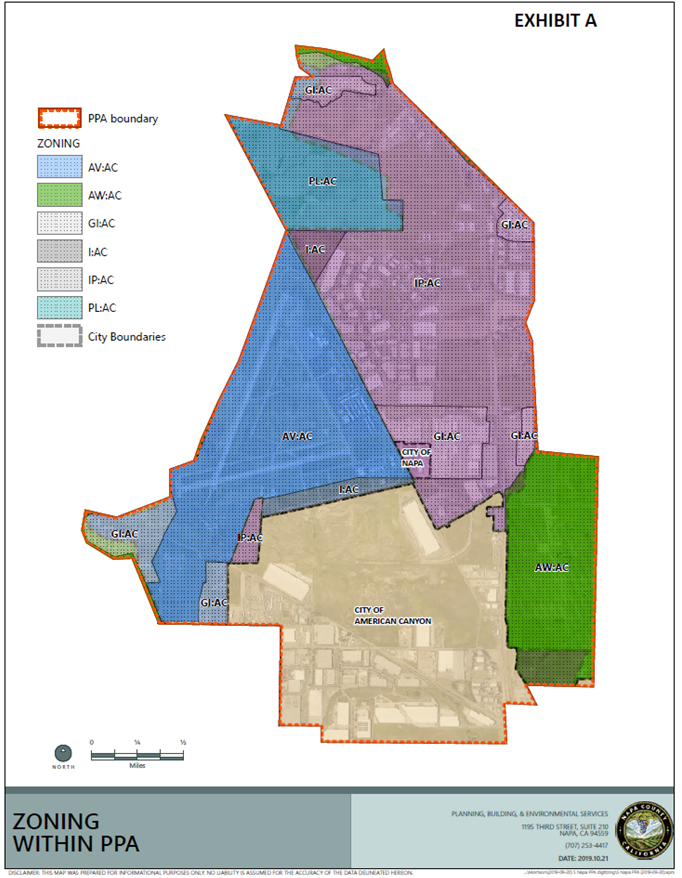 APPROVED AS TO FORMOffice of County CounselBy: 	 Jeffrey M. Brax County CounselDate: 	December 11, 2019APPROVED BY THE NAPA COUNTYBOARD OF SUPERVISORSDate:  __________________________Processed By: Deputy Clerk of the BoardATTEST: GLADYS I. COILClerk of the Board of SupervisorsBy:		